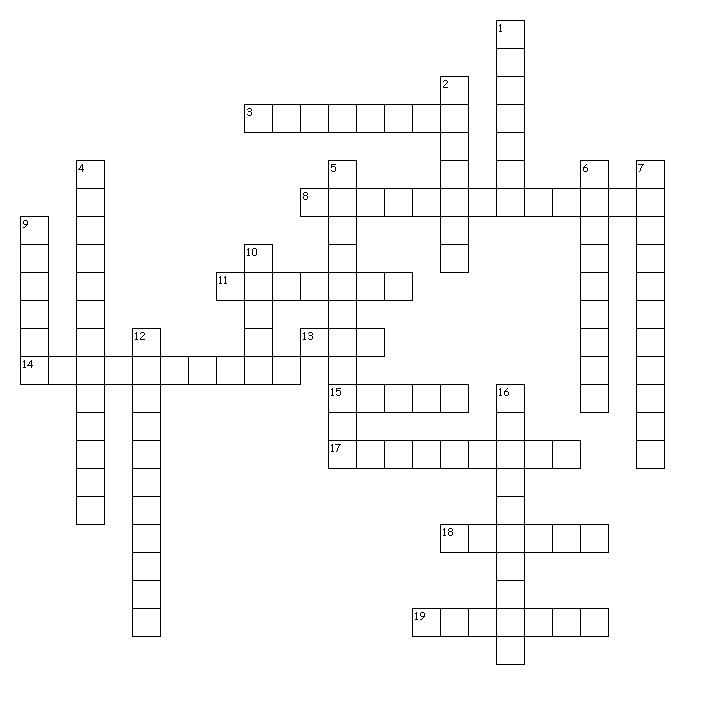 To  solve this puzzle you need to translate the Greetings to English then write it. SALUDOS/GREETINGS3. te agradesco = thank…8. de nada = you are…..11. respeto13. oye   Hey14. te veo pronto = see you…15. yo estoy bien I am…17. saludos (title)18. salud   cheers19. que pasa   What’s upDown1. hasta luego good bye2. cortesía    * curtesy (misspelled)4. buenas tardes5. buenas noches6. como esta7. te veo después see you later9. gracias10. hola12. buenos días16. buen provecho    * bonapetite (misspelled)